lMADONAS NOVADA PAŠVALDĪBA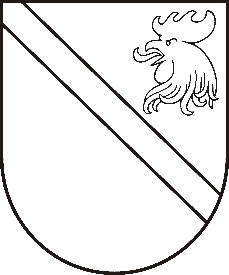 Reģ. Nr. 90000054572Saieta laukums 1, Madona, Madonas novads, LV-4801 t. 64860090, fakss 64860079, e-pasts: dome@madona.lv ___________________________________________________________________________MADONAS NOVADA PAŠVALDĪBAS DOMESLĒMUMSMadonā2019.gada 26.septembrī								Nr.448									(protokols Nr.18, 23.p.)Par “Madonas novada pašvaldības saistošo noteikumu Nr.18 “Pirmsskolas vecuma bērnu reģistrācijas, uzņemšanas un atskaitīšanas kārtība Madonas novada pašvaldības izglītības iestādēs, kas īsteno pirmsskolas izglītības programmas” apstiprināšanuSaskaņā ar Vispārējās izglītības likuma 26.panta pirmo daļu likuma “Par pašvaldībām”15.panta pirmās daļas 4.punktu, 43.panta trešo daļu ir sagatavoti Madonas novada pašvaldības saistošie noteikumi Nr.18 “Pirmsskolas vecuma bērnu reģistrācijas, uzņemšanas un atskaitīšanas kārtība Madonas novada pašvaldības izglītības iestādēs, kas īsteno pirmsskolas izglītības programmas” apstiprināšanai jaunā redakcijā.Noklausījusies Izglītības nodaļas vadītājas S.Seržānes sniegto informāciju, ņemot vērā 12.09.2019. Izglītības un jaunatnes lietu komitejas un 17.09.2019. Finanšu un attīstības komitejas atzinumus, atklāti balsojot: PAR – 12 (Agris Lungevičs, Ivars Miķelsons, Artūrs Čačka, Andris Dombrovskis, Antra Gotlaufa, Artūrs Grandāns, Gunārs Ikaunieks, Valda Kļaviņa, Rihards Saulītis, Aleksandrs Šrubs, Gatis Teilis, Kaspars Udrass), PRET – NAV, ATTURAS – NAV, Madonas novada pašvaldības dome  NOLEMJ:Apstiprināt Madonas novada pašvaldības saistošos noteikumus Nr.18 “Pirmsskolas vecuma bērnu reģistrācijas, uzņemšanas un atskaitīšanas kārtība Madonas novada pašvaldības izglītības iestādēs, kas īsteno pirmsskolas izglītības programmas”.Uzdot Administratīvajai nodaļai saistošos noteikumus un to paskaidrojuma rakstu triju darba dienu laikā pēc to parakstīšanas nosūtīt atzinuma sniegšanai Vides aizsardzības un reģionālās attīstības ministrijai. Informāciju tehnoloģiju nodaļai publicēt saistošos noteikumus un to paskaidrojuma rakstu pašvaldības mājas lapā internetā.Kontroli par lēmuma izpildi uzdot pašvaldības izpilddirektoram Ā.Vilšķērstam.Pielikumā: Saistošie noteikumi Nr.18.Domes priekšsēdētājs						A.Lungevičs